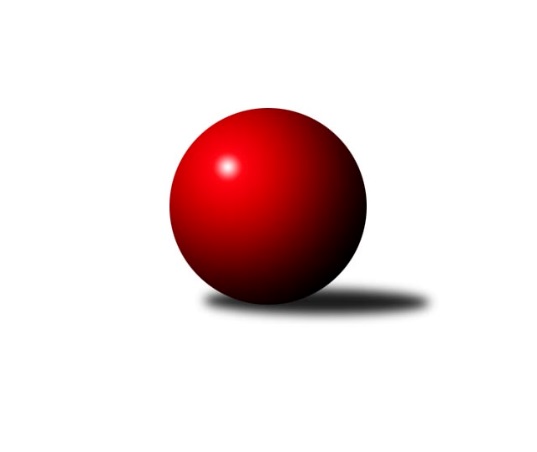 Č.13Ročník 2023/2024	30.5.2024 Divize jih 2023/2024Statistika 13. kolaTabulka družstev:		družstvo	záp	výh	rem	proh	skore	sety	průměr	body	plné	dorážka	chyby	1.	KK Hilton Sez. Ústí A	13	9	1	3	64.5 : 39.5 	(175.0 : 137.0)	2984	19	2029	955	27.4	2.	TJ Sokol Soběnov	13	8	1	4	64.0 : 40.0 	(165.5 : 146.5)	2838	17	1927	912	31.5	3.	TJ Nové Město na Moravě	13	8	1	4	58.0 : 46.0 	(154.0 : 158.0)	2846	17	1926	920	30.8	4.	TJ Spartak Pelhřimov	13	8	0	5	56.0 : 48.0 	(162.5 : 149.5)	2890	16	1987	903	37.3	5.	TJ BOPO Třebíč A	12	7	0	5	50.0 : 46.0 	(141.5 : 146.5)	2725	14	1867	858	35	6.	TJ Slovan Jindřichův Hradec	13	7	0	6	56.0 : 48.0 	(170.0 : 142.0)	2543	14	1781	762	51.1	7.	TJ Centropen Dačice C	13	6	0	7	56.0 : 48.0 	(164.5 : 147.5)	2957	12	2002	955	39.5	8.	TJ Nová Včelnice	13	5	0	8	47.0 : 57.0 	(156.5 : 155.5)	2884	10	1976	909	38	9.	TJ Jiskra Nová Bystřice	13	5	0	8	43.0 : 61.0 	(147.0 : 165.0)	2812	10	1920	893	37.6	10.	TJ Třebíč B	13	4	1	8	42.5 : 61.5 	(142.0 : 170.0)	2802	9	1932	870	37.7	11.	TJ Tatran Lomnice nad Lužnicí	12	4	0	8	38.0 : 58.0 	(119.0 : 169.0)	2843	8	1978	865	52.1	12.	TJ Blatná	13	4	0	9	41.0 : 63.0 	(150.5 : 161.5)	2782	8	1918	864	40.8Tabulka doma:		družstvo	záp	výh	rem	proh	skore	sety	průměr	body	maximum	minimum	1.	TJ Slovan Jindřichův Hradec	7	7	0	0	51.0 : 5.0 	(133.5 : 34.5)	2657	14	2697	2557	2.	TJ Spartak Pelhřimov	7	7	0	0	43.0 : 13.0 	(107.5 : 60.5)	3215	14	3294	3068	3.	TJ Sokol Soběnov	7	6	0	1	41.0 : 15.0 	(98.0 : 70.0)	2667	12	2718	2641	4.	KK Hilton Sez. Ústí A	6	5	1	0	35.0 : 13.0 	(90.5 : 53.5)	2790	11	2922	2697	5.	TJ BOPO Třebíč A	5	5	0	0	30.0 : 10.0 	(71.0 : 49.0)	2552	10	2609	2457	6.	TJ Nové Město na Moravě	6	5	0	1	33.0 : 15.0 	(76.0 : 68.0)	2561	10	2643	2466	7.	TJ Blatná	6	4	0	2	30.0 : 18.0 	(87.5 : 56.5)	3340	8	3401	3252	8.	TJ Centropen Dačice C	7	4	0	3	35.0 : 21.0 	(100.0 : 68.0)	3320	8	3454	3186	9.	TJ Třebíč B	7	3	1	3	28.5 : 27.5 	(89.0 : 79.0)	3323	7	3395	3235	10.	TJ Nová Včelnice	6	3	0	3	28.0 : 20.0 	(83.5 : 60.5)	2742	6	2819	2579	11.	TJ Jiskra Nová Bystřice	6	3	0	3	22.0 : 26.0 	(74.5 : 69.5)	3180	6	3243	3132	12.	TJ Tatran Lomnice nad Lužnicí	7	3	0	4	26.0 : 30.0 	(78.0 : 90.0)	2521	6	2629	2423Tabulka venku:		družstvo	záp	výh	rem	proh	skore	sety	průměr	body	maximum	minimum	1.	KK Hilton Sez. Ústí A	7	4	0	3	29.5 : 26.5 	(84.5 : 83.5)	3012	8	3358	2458	2.	TJ Nové Město na Moravě	7	3	1	3	25.0 : 31.0 	(78.0 : 90.0)	2887	7	3387	2324	3.	TJ Sokol Soběnov	6	2	1	3	23.0 : 25.0 	(67.5 : 76.5)	2867	5	3422	2438	4.	TJ Centropen Dačice C	6	2	0	4	21.0 : 27.0 	(64.5 : 79.5)	2897	4	3289	2558	5.	TJ Jiskra Nová Bystřice	7	2	0	5	21.0 : 35.0 	(72.5 : 95.5)	2760	4	3357	2350	6.	TJ BOPO Třebíč A	7	2	0	5	20.0 : 36.0 	(70.5 : 97.5)	2750	4	3276	2451	7.	TJ Nová Včelnice	7	2	0	5	19.0 : 37.0 	(73.0 : 95.0)	2905	4	3276	2559	8.	TJ Tatran Lomnice nad Lužnicí	5	1	0	4	12.0 : 28.0 	(41.0 : 79.0)	2908	2	3306	2472	9.	TJ Třebíč B	6	1	0	5	14.0 : 34.0 	(53.0 : 91.0)	2715	2	3198	2299	10.	TJ Spartak Pelhřimov	6	1	0	5	13.0 : 35.0 	(55.0 : 89.0)	2836	2	3262	2390	11.	TJ Slovan Jindřichův Hradec	6	0	0	6	5.0 : 43.0 	(36.5 : 107.5)	2524	0	2871	2230	12.	TJ Blatná	7	0	0	7	11.0 : 45.0 	(63.0 : 105.0)	2702	0	3283	2254Tabulka podzimní části:		družstvo	záp	výh	rem	proh	skore	sety	průměr	body	doma	venku	1.	TJ Sokol Soběnov	11	7	1	3	56.0 : 32.0 	(143.0 : 121.0)	2759	15 	5 	0 	1 	2 	1 	2	2.	KK Hilton Sez. Ústí A	11	7	1	3	53.0 : 35.0 	(148.5 : 115.5)	2937	15 	4 	1 	0 	3 	0 	3	3.	TJ Nové Město na Moravě	11	7	1	3	50.0 : 38.0 	(130.5 : 133.5)	2801	15 	4 	0 	1 	3 	1 	2	4.	TJ BOPO Třebíč A	11	7	0	4	47.0 : 41.0 	(132.0 : 132.0)	2764	14 	5 	0 	0 	2 	0 	4	5.	TJ Slovan Jindřichův Hradec	11	6	0	5	49.0 : 39.0 	(149.0 : 115.0)	2493	12 	6 	0 	0 	0 	0 	5	6.	TJ Spartak Pelhřimov	10	5	0	5	39.0 : 41.0 	(118.5 : 121.5)	2897	10 	4 	0 	0 	1 	0 	5	7.	TJ Centropen Dačice C	11	5	0	6	49.0 : 39.0 	(144.0 : 120.0)	2994	10 	3 	0 	3 	2 	0 	3	8.	TJ Nová Včelnice	11	5	0	6	43.0 : 45.0 	(132.5 : 131.5)	2980	10 	3 	0 	3 	2 	0 	3	9.	TJ Třebíč B	11	4	1	6	38.0 : 50.0 	(123.5 : 140.5)	2753	9 	3 	1 	2 	1 	0 	4	10.	TJ Jiskra Nová Bystřice	11	4	0	7	35.0 : 53.0 	(119.5 : 144.5)	2839	8 	2 	0 	3 	2 	0 	4	11.	TJ Tatran Lomnice nad Lužnicí	10	3	0	7	29.0 : 51.0 	(96.0 : 144.0)	2819	6 	2 	0 	4 	1 	0 	3	12.	TJ Blatná	11	3	0	8	32.0 : 56.0 	(123.0 : 141.0)	2709	6 	3 	0 	2 	0 	0 	6Tabulka jarní části:		družstvo	záp	výh	rem	proh	skore	sety	průměr	body	doma	venku	1.	TJ Spartak Pelhřimov	3	3	0	0	17.0 : 7.0 	(44.0 : 28.0)	3153	6 	3 	0 	0 	0 	0 	0 	2.	KK Hilton Sez. Ústí A	2	2	0	0	11.5 : 4.5 	(26.5 : 21.5)	3050	4 	1 	0 	0 	1 	0 	0 	3.	TJ Blatná	2	1	0	1	9.0 : 7.0 	(27.5 : 20.5)	3341	2 	1 	0 	0 	0 	0 	1 	4.	TJ Tatran Lomnice nad Lužnicí	2	1	0	1	9.0 : 7.0 	(23.0 : 25.0)	2787	2 	1 	0 	0 	0 	0 	1 	5.	TJ Jiskra Nová Bystřice	2	1	0	1	8.0 : 8.0 	(27.5 : 20.5)	2929	2 	1 	0 	0 	0 	0 	1 	6.	TJ Nové Město na Moravě	2	1	0	1	8.0 : 8.0 	(23.5 : 24.5)	2879	2 	1 	0 	0 	0 	0 	1 	7.	TJ Sokol Soběnov	2	1	0	1	8.0 : 8.0 	(22.5 : 25.5)	2981	2 	1 	0 	0 	0 	0 	1 	8.	TJ Slovan Jindřichův Hradec	2	1	0	1	7.0 : 9.0 	(21.0 : 27.0)	2708	2 	1 	0 	0 	0 	0 	1 	9.	TJ Centropen Dačice C	2	1	0	1	7.0 : 9.0 	(20.5 : 27.5)	3024	2 	1 	0 	0 	0 	0 	1 	10.	TJ BOPO Třebíč A	1	0	0	1	3.0 : 5.0 	(9.5 : 14.5)	2451	0 	0 	0 	0 	0 	0 	1 	11.	TJ Třebíč B	2	0	0	2	4.5 : 11.5 	(18.5 : 29.5)	3189	0 	0 	0 	1 	0 	0 	1 	12.	TJ Nová Včelnice	2	0	0	2	4.0 : 12.0 	(24.0 : 24.0)	2597	0 	0 	0 	0 	0 	0 	2 Zisk bodů pro družstvo:		jméno hráče	družstvo	body	zápasy	v %	dílčí body	sety	v %	1.	Karel Kunc 	TJ Centropen Dačice C 	12	/	13	(92%)	38	/	52	(73%)	2.	Petr Chval 	KK Hilton Sez. Ústí A 	11	/	11	(100%)	36	/	44	(82%)	3.	Petr Bína 	TJ Centropen Dačice C 	10	/	12	(83%)	35.5	/	48	(74%)	4.	Milan Šedivý 	TJ Sokol Soběnov  	10	/	13	(77%)	31	/	52	(60%)	5.	Kamil Šedivý 	TJ Sokol Soběnov  	9	/	11	(82%)	30	/	44	(68%)	6.	Lukáš Pavel 	TJ Blatná 	9	/	13	(69%)	31	/	52	(60%)	7.	Václav Novotný 	TJ Spartak Pelhřimov 	8	/	10	(80%)	27	/	40	(68%)	8.	Pavel Šplíchal 	TJ BOPO Třebíč A 	8	/	11	(73%)	29.5	/	44	(67%)	9.	Martin Tyšer 	TJ Nová Včelnice  	8	/	12	(67%)	29.5	/	48	(61%)	10.	Jan Janů 	TJ Spartak Pelhřimov 	8	/	12	(67%)	25.5	/	48	(53%)	11.	Jiří Hána 	TJ Slovan Jindřichův Hradec  	8	/	13	(62%)	33	/	52	(63%)	12.	Vladimír Štipl 	TJ Slovan Jindřichův Hradec  	8	/	13	(62%)	32.5	/	52	(63%)	13.	Tibor Pivko 	TJ Nová Včelnice  	8	/	13	(62%)	32	/	52	(62%)	14.	Michal Miko 	TJ Nové Město na Moravě 	8	/	13	(62%)	29.5	/	52	(57%)	15.	Bohuslav Šedivý 	TJ Sokol Soběnov  	8	/	13	(62%)	29	/	52	(56%)	16.	Roman Grznárik 	TJ Sokol Soběnov  	7	/	9	(78%)	21	/	36	(58%)	17.	Jan Cukr 	TJ Slovan Jindřichův Hradec  	7	/	11	(64%)	26.5	/	44	(60%)	18.	Viktor Jeřábek 	TJ Jiskra Nová Bystřice 	7	/	11	(64%)	24	/	44	(55%)	19.	Zdeněk Doktor 	TJ Tatran Lomnice nad Lužnicí  	7	/	11	(64%)	24	/	44	(55%)	20.	Karolína Kuncová 	TJ Centropen Dačice C 	7	/	11	(64%)	20	/	44	(45%)	21.	Petr Hlisnikovský 	TJ Nové Město na Moravě 	7	/	12	(58%)	27	/	48	(56%)	22.	Libor Linhart 	TJ Spartak Pelhřimov 	7	/	12	(58%)	27	/	48	(56%)	23.	Jaroslav Opl 	TJ Slovan Jindřichův Hradec  	7	/	12	(58%)	24	/	48	(50%)	24.	Filip Cheníček 	TJ Blatná 	7	/	13	(54%)	27.5	/	52	(53%)	25.	Pavel Sáblík 	TJ Nové Město na Moravě 	7	/	13	(54%)	25	/	52	(48%)	26.	Kamil Pivko 	TJ Nová Včelnice  	7	/	13	(54%)	24	/	52	(46%)	27.	Dalibor Lang 	TJ Třebíč B 	6.5	/	13	(50%)	26	/	52	(50%)	28.	Josef Holický 	TJ Slovan Jindřichův Hradec  	6	/	10	(60%)	22	/	40	(55%)	29.	Miloš Stloukal 	TJ Nové Město na Moravě 	6	/	10	(60%)	19.5	/	40	(49%)	30.	Dušan Lanžhotský 	KK Hilton Sez. Ústí A 	6	/	11	(55%)	28.5	/	44	(65%)	31.	Josef Šedivý ml.	TJ Sokol Soběnov  	6	/	11	(55%)	24	/	44	(55%)	32.	Jan Nosek 	TJ Tatran Lomnice nad Lužnicí  	6	/	11	(55%)	23.5	/	44	(53%)	33.	Jiří Doktor 	TJ Tatran Lomnice nad Lužnicí  	6	/	11	(55%)	22	/	44	(50%)	34.	Karel Uhlíř 	TJ Třebíč B 	6	/	11	(55%)	21.5	/	44	(49%)	35.	Lukáš Štibich 	TJ Centropen Dačice C 	6	/	12	(50%)	24.5	/	48	(51%)	36.	Martin Vrecko 	TJ Jiskra Nová Bystřice 	6	/	12	(50%)	23	/	48	(48%)	37.	Jiří Rozkošný 	TJ Spartak Pelhřimov 	6	/	13	(46%)	26	/	52	(50%)	38.	Pavel Picka 	TJ Slovan Jindřichův Hradec  	6	/	13	(46%)	26	/	52	(50%)	39.	Jiří Loučka 	TJ Nové Město na Moravě 	6	/	13	(46%)	24.5	/	52	(47%)	40.	Daniel Malý 	TJ BOPO Třebíč A 	5	/	5	(100%)	13	/	20	(65%)	41.	Pavel Vrbík 	KK Hilton Sez. Ústí A 	5	/	7	(71%)	16.5	/	28	(59%)	42.	Vladimír Dřevo 	TJ BOPO Třebíč A 	5	/	7	(71%)	15	/	28	(54%)	43.	Radek Beranovský 	TJ Centropen Dačice C 	5	/	10	(50%)	22	/	40	(55%)	44.	Petr Zeman 	TJ BOPO Třebíč A 	5	/	10	(50%)	15.5	/	40	(39%)	45.	Ota Schindler 	TJ Spartak Pelhřimov 	5	/	11	(45%)	22.5	/	44	(51%)	46.	Robert Flandera 	TJ Blatná 	5	/	11	(45%)	22	/	44	(50%)	47.	Ondřej Sysel 	TJ Sokol Soběnov  	5	/	11	(45%)	20	/	44	(45%)	48.	Jozef Jakubčík 	KK Hilton Sez. Ústí A 	5	/	11	(45%)	19	/	44	(43%)	49.	Martin Pýcha 	TJ Jiskra Nová Bystřice 	5	/	11	(45%)	18.5	/	44	(42%)	50.	Marek Chvátal 	TJ Jiskra Nová Bystřice 	5	/	12	(42%)	27	/	48	(56%)	51.	Jaroslav Běhoun 	TJ Jiskra Nová Bystřice 	5	/	12	(42%)	24	/	48	(50%)	52.	Pavel Škoda 	TJ Nové Město na Moravě 	5	/	12	(42%)	20.5	/	48	(43%)	53.	Lubomír Horák 	TJ Třebíč B 	5	/	12	(42%)	16	/	48	(33%)	54.	Jiří Dvořák 	TJ Nová Včelnice  	5	/	13	(38%)	23.5	/	52	(45%)	55.	Marcel Berka 	KK Hilton Sez. Ústí A 	4.5	/	9	(50%)	21	/	36	(58%)	56.	Jakub Vaniš 	KK Hilton Sez. Ústí A 	4	/	9	(44%)	18.5	/	36	(51%)	57.	Petr Suchý 	TJ Tatran Lomnice nad Lužnicí  	4	/	10	(40%)	19	/	40	(48%)	58.	Pavel Domin 	TJ Nová Včelnice  	4	/	11	(36%)	26.5	/	44	(60%)	59.	Bohumil Drápela 	TJ BOPO Třebíč A 	4	/	11	(36%)	21.5	/	44	(49%)	60.	Jiří Minařík 	TJ Blatná 	4	/	11	(36%)	21	/	44	(48%)	61.	Vít Kobliha 	TJ Blatná 	4	/	11	(36%)	20.5	/	44	(47%)	62.	Lukáš Toman 	TJ Třebíč B 	4	/	12	(33%)	22	/	48	(46%)	63.	Jan Dobeš 	TJ Třebíč B 	3	/	4	(75%)	11.5	/	16	(72%)	64.	Markéta Zemanová 	TJ BOPO Třebíč A 	3	/	5	(60%)	12	/	20	(60%)	65.	Marek Baštýř 	TJ Tatran Lomnice nad Lužnicí  	3	/	5	(60%)	8.5	/	20	(43%)	66.	Rudolf Pouzar 	TJ Tatran Lomnice nad Lužnicí  	3	/	6	(50%)	12	/	24	(50%)	67.	Dušan Jelínek 	KK Hilton Sez. Ústí A 	3	/	7	(43%)	11.5	/	28	(41%)	68.	Petr Toman 	TJ Třebíč B 	3	/	8	(38%)	12.5	/	32	(39%)	69.	Jiří Slovák 	TJ Nová Včelnice  	3	/	8	(38%)	12.5	/	32	(39%)	70.	Michal Mikuláštík 	KK Hilton Sez. Ústí A 	3	/	8	(38%)	12.5	/	32	(39%)	71.	Libor Nováček 	TJ Třebíč B 	3	/	10	(30%)	17.5	/	40	(44%)	72.	Jan Grygar 	TJ BOPO Třebíč A 	3	/	11	(27%)	20	/	44	(45%)	73.	Daniel Lexa 	TJ Blatná 	3	/	13	(23%)	21	/	52	(40%)	74.	Jaroslav Tenkl 	TJ Třebíč B 	2	/	2	(100%)	5	/	8	(63%)	75.	Josef Šedivý 	TJ Sokol Soběnov  	2	/	2	(100%)	4	/	8	(50%)	76.	Vít Beranovský 	TJ Centropen Dačice C 	2	/	3	(67%)	6.5	/	12	(54%)	77.	Jan Havlíček st.	TJ Jiskra Nová Bystřice 	2	/	3	(67%)	6.5	/	12	(54%)	78.	Jan Švarc 	KK Hilton Sez. Ústí A 	2	/	4	(50%)	8.5	/	16	(53%)	79.	Jiří Hembera 	TJ Nová Včelnice  	2	/	4	(50%)	6.5	/	16	(41%)	80.	Marek Běhoun 	TJ Jiskra Nová Bystřice 	2	/	5	(40%)	7	/	20	(35%)	81.	Lucie Smrčková 	TJ Spartak Pelhřimov 	2	/	8	(25%)	17	/	32	(53%)	82.	Filip Šupčík 	TJ BOPO Třebíč A 	2	/	8	(25%)	11.5	/	32	(36%)	83.	Stanislav Kropáček 	TJ Spartak Pelhřimov 	1	/	1	(100%)	3	/	4	(75%)	84.	Pavel Čurda 	TJ Sokol Soběnov  	1	/	2	(50%)	4.5	/	8	(56%)	85.	Petr Dobeš st.	TJ Třebíč B 	1	/	2	(50%)	4	/	8	(50%)	86.	Stanislav Dvořák 	TJ Centropen Dačice C 	1	/	2	(50%)	4	/	8	(50%)	87.	Karel Hlisnikovský 	TJ Nové Město na Moravě 	1	/	3	(33%)	6	/	12	(50%)	88.	Josef Fučík 	TJ Spartak Pelhřimov 	1	/	3	(33%)	4	/	12	(33%)	89.	Jan Faktor 	TJ Tatran Lomnice nad Lužnicí  	1	/	3	(33%)	4	/	12	(33%)	90.	Marek Augustin 	TJ Jiskra Nová Bystřice 	1	/	4	(25%)	5.5	/	16	(34%)	91.	Ladislav Bouda 	TJ Centropen Dačice C 	1	/	4	(25%)	5.5	/	16	(34%)	92.	František Jakoubek 	TJ Spartak Pelhřimov 	1	/	4	(25%)	4	/	16	(25%)	93.	Michaela Vaníčková 	TJ Nové Město na Moravě 	0	/	1	(0%)	2	/	4	(50%)	94.	Josef Lískovec 	TJ Slovan Jindřichův Hradec  	0	/	1	(0%)	2	/	4	(50%)	95.	Jiří Vokurka 	TJ Blatná 	0	/	1	(0%)	1	/	4	(25%)	96.	Pavel Holzäpfel 	TJ Centropen Dačice C 	0	/	1	(0%)	1	/	4	(25%)	97.	Stanislav Koros 	TJ Slovan Jindřichův Hradec  	0	/	1	(0%)	1	/	4	(25%)	98.	Josef Ferenčík 	TJ Sokol Soběnov  	0	/	1	(0%)	1	/	4	(25%)	99.	Marie Škodová 	TJ Slovan Jindřichův Hradec  	0	/	1	(0%)	1	/	4	(25%)	100.	Miroslav Mátl 	TJ BOPO Třebíč A 	0	/	1	(0%)	1	/	4	(25%)	101.	Lucie Mušková 	TJ Sokol Soběnov  	0	/	1	(0%)	1	/	4	(25%)	102.	Milan Šedivý 	TJ Sokol Soběnov  	0	/	1	(0%)	0	/	4	(0%)	103.	Lubomír Náměstek 	TJ Centropen Dačice C 	0	/	1	(0%)	0	/	4	(0%)	104.	Josef Šebek 	TJ Nové Město na Moravě 	0	/	1	(0%)	0	/	4	(0%)	105.	Jan Slipka 	TJ Tatran Lomnice nad Lužnicí  	0	/	1	(0%)	0	/	4	(0%)	106.	Jan Šebera 	TJ Nová Včelnice  	0	/	1	(0%)	0	/	4	(0%)	107.	František Hána 	TJ Nová Včelnice  	0	/	1	(0%)	0	/	4	(0%)	108.	Jaroslav Prommer 	TJ Sokol Soběnov  	0	/	1	(0%)	0	/	4	(0%)	109.	Jiří Zeman 	TJ BOPO Třebíč A 	0	/	1	(0%)	0	/	4	(0%)	110.	Martin Novák 	TJ Slovan Jindřichův Hradec  	0	/	1	(0%)	0	/	4	(0%)	111.	Zdeněk Doktor 	TJ Tatran Lomnice nad Lužnicí  	0	/	1	(0%)	0	/	4	(0%)	112.	Matěj Budoš 	TJ Jiskra Nová Bystřice 	0	/	2	(0%)	3	/	8	(38%)	113.	Martin Tenkl 	TJ Třebíč B 	0	/	2	(0%)	2	/	8	(25%)	114.	Milan Holický 	TJ Slovan Jindřichův Hradec  	0	/	2	(0%)	2	/	8	(25%)	115.	Martin Kovalčík 	TJ Nová Včelnice  	0	/	2	(0%)	2	/	8	(25%)	116.	Lukáš Drnek 	TJ Blatná 	0	/	2	(0%)	1	/	8	(13%)	117.	Iveta Kabelková 	TJ Centropen Dačice C 	0	/	3	(0%)	4.5	/	12	(38%)	118.	Jakub Vitoul 	TJ Tatran Lomnice nad Lužnicí  	0	/	3	(0%)	2	/	12	(17%)	119.	Petr Tomek 	TJ Jiskra Nová Bystřice 	0	/	4	(0%)	6.5	/	16	(41%)	120.	Jiří Cepák 	TJ Centropen Dačice C 	0	/	4	(0%)	3	/	16	(19%)	121.	Daniel Klimt 	TJ Tatran Lomnice nad Lužnicí  	0	/	4	(0%)	0	/	16	(0%)	122.	Miroslav Moštěk 	TJ Tatran Lomnice nad Lužnicí  	0	/	5	(0%)	2	/	20	(10%)Průměry na kuželnách:		kuželna	průměr	plné	dorážka	chyby	výkon na hráče	1.	TJ Třebíč, 1-4	3295	2233	1062	36.9	(549.3)	2.	TJ Blatná, 1-4	3277	2235	1042	46.3	(546.2)	3.	TJ Centropen Dačice, 1-4	3261	2218	1043	42.6	(543.5)	4.	TJ Jiskra Nová Bystřice, 1-4	3187	2160	1026	40.2	(531.3)	5.	Pelhřimov, 1-4	3125	2125	1000	38.5	(521.0)	6.	Sezimovo Ústí, 1-2	2705	1826	878	27.8	(450.9)	7.	TJ Nová Včelnice, 1-2	2697	1841	855	35.4	(449.5)	8.	Soběnov, 1-2	2629	1797	831	36.7	(438.3)	9.	Lomnice n.L., 1-2	2543	1763	780	42.0	(423.9)	10.	TJ Nové Město n.M., 1-2	2542	1735	807	30.0	(423.8)	11.	TJ Jindřichův Hradec, 1-2	2507	1761	746	43.1	(417.9)	12.	TJ Bopo Třebíč, 1-2	2502	1728	774	36.6	(417.1)Nejlepší výkony na kuželnách:TJ Třebíč, 1-4TJ Sokol Soběnov 	3422	5. kolo	Josef Šedivý ml.	TJ Sokol Soběnov 	614	5. koloTJ Třebíč B	3395	3. kolo	Karel Uhlíř 	TJ Třebíč B	603	3. koloTJ Nové Město na Moravě	3387	7. kolo	Dalibor Lang 	TJ Třebíč B	601	8. koloTJ Třebíč B	3372	8. kolo	Libor Nováček 	TJ Třebíč B	600	3. koloTJ Jiskra Nová Bystřice	3357	1. kolo	Petr Chval 	KK Hilton Sez. Ústí A	597	13. koloTJ Třebíč B	3350	7. kolo	Lubomír Horák 	TJ Třebíč B	590	5. koloTJ Třebíč B	3328	1. kolo	Libor Nováček 	TJ Třebíč B	589	5. koloKK Hilton Sez. Ústí A	3317	13. kolo	Viktor Jeřábek 	TJ Jiskra Nová Bystřice	588	1. koloTJ Třebíč B	3309	5. kolo	Dalibor Lang 	TJ Třebíč B	587	7. koloTJ Třebíč B	3273	13. kolo	Jakub Vaniš 	KK Hilton Sez. Ústí A	583	13. koloTJ Blatná, 1-4TJ Blatná	3401	4. kolo	Vít Kobliha 	TJ Blatná	615	12. koloTJ Blatná	3399	12. kolo	Roman Grznárik 	TJ Sokol Soběnov 	602	12. koloTJ Blatná	3379	11. kolo	Filip Cheníček 	TJ Blatná	601	11. koloTJ Jiskra Nová Bystřice	3351	8. kolo	Václav Novotný 	TJ Spartak Pelhřimov	599	6. koloTJ Blatná	3332	6. kolo	Vít Kobliha 	TJ Blatná	599	6. koloTJ Sokol Soběnov 	3321	12. kolo	Robert Flandera 	TJ Blatná	597	4. koloTJ Centropen Dačice C	3289	2. kolo	Lukáš Pavel 	TJ Blatná	592	11. koloTJ Nová Včelnice 	3276	11. kolo	Karel Kunc 	TJ Centropen Dačice C	590	2. koloTJ Blatná	3275	8. kolo	Lukáš Pavel 	TJ Blatná	589	4. koloTJ Spartak Pelhřimov	3262	6. kolo	Daniel Lexa 	TJ Blatná	585	11. koloTJ Centropen Dačice, 1-4TJ Centropen Dačice C	3454	8. kolo	Petr Bína 	TJ Centropen Dačice C	619	10. koloTJ Centropen Dačice C	3411	10. kolo	Petr Bína 	TJ Centropen Dačice C	618	1. koloKK Hilton Sez. Ústí A	3358	1. kolo	Radek Beranovský 	TJ Centropen Dačice C	597	3. koloTJ Centropen Dačice C	3324	1. kolo	Karolína Kuncová 	TJ Centropen Dačice C	597	1. koloTJ Centropen Dačice C	3314	13. kolo	Karolína Kuncová 	TJ Centropen Dačice C	595	8. koloTJ Centropen Dačice C	3307	3. kolo	Lukáš Štibich 	TJ Centropen Dačice C	593	13. koloTJ Nové Město na Moravě	3294	5. kolo	Petr Chval 	KK Hilton Sez. Ústí A	590	1. koloTJ Blatná	3283	13. kolo	Lukáš Štibich 	TJ Centropen Dačice C	587	8. koloTJ BOPO Třebíč A	3276	10. kolo	Kamil Pivko 	TJ Nová Včelnice 	584	3. koloTJ Centropen Dačice C	3243	5. kolo	Radek Beranovský 	TJ Centropen Dačice C	581	10. koloTJ Jiskra Nová Bystřice, 1-4TJ Tatran Lomnice nad Lužnicí 	3306	2. kolo	Jaroslav Běhoun 	TJ Jiskra Nová Bystřice	592	2. koloKK Hilton Sez. Ústí A	3268	7. kolo	Zdeněk Doktor 	TJ Tatran Lomnice nad Lužnicí 	586	2. koloTJ Jiskra Nová Bystřice	3243	12. kolo	Petr Suchý 	TJ Tatran Lomnice nad Lužnicí 	582	2. koloTJ Jiskra Nová Bystřice	3230	4. kolo	Marek Chvátal 	TJ Jiskra Nová Bystřice	578	4. koloTJ Nová Včelnice 	3194	9. kolo	Dušan Lanžhotský 	KK Hilton Sez. Ústí A	576	7. koloTJ Spartak Pelhřimov	3170	4. kolo	Jaroslav Tenkl 	TJ Třebíč B	574	12. koloTJ Jiskra Nová Bystřice	3162	9. kolo	Jiří Doktor 	TJ Tatran Lomnice nad Lužnicí 	573	2. koloTJ Jiskra Nová Bystřice	3160	2. kolo	Petr Chval 	KK Hilton Sez. Ústí A	568	7. koloTJ Jiskra Nová Bystřice	3154	11. kolo	Tibor Pivko 	TJ Nová Včelnice 	567	9. koloTJ Jiskra Nová Bystřice	3132	7. kolo	Jan Janů 	TJ Spartak Pelhřimov	565	4. koloPelhřimov, 1-4TJ Spartak Pelhřimov	3294	3. kolo	Petr Chval 	KK Hilton Sez. Ústí A	589	5. koloTJ Spartak Pelhřimov	3267	7. kolo	Ota Schindler 	TJ Spartak Pelhřimov	580	5. koloTJ Spartak Pelhřimov	3265	5. kolo	Lukáš Štibich 	TJ Centropen Dačice C	575	9. koloKK Hilton Sez. Ústí A	3261	5. kolo	Jiří Rozkošný 	TJ Spartak Pelhřimov	571	9. koloTJ Spartak Pelhřimov	3220	9. kolo	Václav Novotný 	TJ Spartak Pelhřimov	570	3. koloTJ Spartak Pelhřimov	3206	13. kolo	Libor Linhart 	TJ Spartak Pelhřimov	564	3. koloTJ Spartak Pelhřimov	3186	12. kolo	Lucie Smrčková 	TJ Spartak Pelhřimov	563	7. koloTJ Nové Město na Moravě	3152	13. kolo	Jiří Rozkošný 	TJ Spartak Pelhřimov	562	5. koloTJ Spartak Pelhřimov	3068	11. kolo	Libor Linhart 	TJ Spartak Pelhřimov	559	9. koloTJ BOPO Třebíč A	3047	3. kolo	Jan Janů 	TJ Spartak Pelhřimov	557	5. koloSezimovo Ústí, 1-2KK Hilton Sez. Ústí A	2922	9. kolo	Petr Chval 	KK Hilton Sez. Ústí A	548	9. koloKK Hilton Sez. Ústí A	2843	2. kolo	Jakub Vaniš 	KK Hilton Sez. Ústí A	520	9. koloKK Hilton Sez. Ústí A	2782	12. kolo	Petr Chval 	KK Hilton Sez. Ústí A	520	2. koloKK Hilton Sez. Ústí A	2766	11. kolo	Petr Chval 	KK Hilton Sez. Ústí A	515	11. koloTJ Centropen Dačice C	2734	12. kolo	Lukáš Toman 	TJ Třebíč B	502	2. koloKK Hilton Sez. Ústí A	2731	4. kolo	Petr Chval 	KK Hilton Sez. Ústí A	501	6. koloKK Hilton Sez. Ústí A	2697	6. kolo	Dušan Lanžhotský 	KK Hilton Sez. Ústí A	501	12. koloTJ Sokol Soběnov 	2674	11. kolo	Pavel Vrbík 	KK Hilton Sez. Ústí A	500	2. koloTJ Třebíč B	2663	2. kolo	Karel Kunc 	TJ Centropen Dačice C	499	12. koloTJ Blatná	2642	9. kolo	Pavel Vrbík 	KK Hilton Sez. Ústí A	487	4. koloTJ Nová Včelnice, 1-2TJ Nová Včelnice 	2819	6. kolo	Martin Tyšer 	TJ Nová Včelnice 	534	6. koloTJ Nová Včelnice 	2815	10. kolo	Josef Šedivý ml.	TJ Sokol Soběnov 	524	2. koloTJ Sokol Soběnov 	2807	2. kolo	Petr Chval 	KK Hilton Sez. Ústí A	500	10. koloTJ Nové Město na Moravě	2791	1. kolo	Martin Tyšer 	TJ Nová Včelnice 	500	1. koloTJ Nová Včelnice 	2783	1. kolo	Tibor Pivko 	TJ Nová Včelnice 	498	10. koloKK Hilton Sez. Ústí A	2752	10. kolo	Kamil Pivko 	TJ Nová Včelnice 	493	2. koloTJ Nová Včelnice 	2743	4. kolo	Bohuslav Šedivý 	TJ Sokol Soběnov 	492	2. koloTJ Nová Včelnice 	2715	2. kolo	Kamil Pivko 	TJ Nová Včelnice 	492	1. koloTJ BOPO Třebíč A	2705	8. kolo	Tibor Pivko 	TJ Nová Včelnice 	488	1. koloTJ Nová Včelnice 	2579	8. kolo	Pavel Sáblík 	TJ Nové Město na Moravě	486	1. koloSoběnov, 1-2TJ Sokol Soběnov 	2718	8. kolo	Bohuslav Šedivý 	TJ Sokol Soběnov 	494	3. koloTJ Sokol Soběnov 	2673	10. kolo	Kamil Šedivý 	TJ Sokol Soběnov 	487	8. koloTJ Sokol Soběnov 	2671	6. kolo	Viktor Jeřábek 	TJ Jiskra Nová Bystřice	483	10. koloTJ Sokol Soběnov 	2664	1. kolo	Milan Šedivý 	TJ Sokol Soběnov 	481	8. koloTJ Jiskra Nová Bystřice	2659	10. kolo	Bohuslav Šedivý 	TJ Sokol Soběnov 	477	10. koloTJ Sokol Soběnov 	2658	3. kolo	Milan Šedivý 	TJ Sokol Soběnov 	477	13. koloTJ Centropen Dačice C	2650	4. kolo	Lukáš Pavel 	TJ Blatná	474	1. koloTJ Nové Město na Moravě	2649	3. kolo	Martin Tyšer 	TJ Nová Včelnice 	469	13. koloTJ Sokol Soběnov 	2644	4. kolo	Ondřej Sysel 	TJ Sokol Soběnov 	467	4. koloTJ Sokol Soběnov 	2641	13. kolo	Kamil Šedivý 	TJ Sokol Soběnov 	465	10. koloLomnice n.L., 1-2KK Hilton Sez. Ústí A	2668	3. kolo	Marek Baštýř 	TJ Tatran Lomnice nad Lužnicí 	507	13. koloTJ Tatran Lomnice nad Lužnicí 	2629	13. kolo	Pavel Šplíchal 	TJ BOPO Třebíč A	486	1. koloTJ Jiskra Nová Bystřice	2615	13. kolo	Karel Kunc 	TJ Centropen Dačice C	475	7. koloTJ Nové Město na Moravě	2610	9. kolo	Michal Miko 	TJ Nové Město na Moravě	463	9. koloTJ Tatran Lomnice nad Lužnicí 	2603	7. kolo	Petr Bína 	TJ Centropen Dačice C	463	7. koloTJ BOPO Třebíč A	2579	1. kolo	Petr Chval 	KK Hilton Sez. Ústí A	463	3. koloTJ Nová Včelnice 	2559	5. kolo	Marek Baštýř 	TJ Tatran Lomnice nad Lužnicí 	459	7. koloTJ Centropen Dačice C	2558	7. kolo	Petr Zeman 	TJ BOPO Třebíč A	456	1. koloTJ Tatran Lomnice nad Lužnicí 	2516	1. kolo	Petr Suchý 	TJ Tatran Lomnice nad Lužnicí 	452	13. koloTJ Tatran Lomnice nad Lužnicí 	2513	9. kolo	Marcel Berka 	KK Hilton Sez. Ústí A	452	3. koloTJ Nové Město n.M., 1-2TJ Nové Město na Moravě	2643	4. kolo	Miloš Stloukal 	TJ Nové Město na Moravě	473	4. koloTJ BOPO Třebíč A	2628	4. kolo	Pavel Domin 	TJ Nová Včelnice 	466	12. koloTJ Nové Město na Moravě	2606	12. kolo	Petr Hlisnikovský 	TJ Nové Město na Moravě	457	4. koloTJ Nová Včelnice 	2605	12. kolo	Pavel Škoda 	TJ Nové Město na Moravě	456	12. koloTJ Nové Město na Moravě	2582	8. kolo	Petr Hlisnikovský 	TJ Nové Město na Moravě	454	12. koloTJ Nové Město na Moravě	2547	6. kolo	Pavel Šplíchal 	TJ BOPO Třebíč A	454	4. koloTJ Nové Město na Moravě	2521	10. kolo	Jiří Loučka 	TJ Nové Město na Moravě	451	4. koloTJ Spartak Pelhřimov	2492	2. kolo	Miloš Stloukal 	TJ Nové Město na Moravě	449	12. koloTJ Blatná	2485	10. kolo	Kamil Pivko 	TJ Nová Včelnice 	447	12. koloTJ Jiskra Nová Bystřice	2478	6. kolo	Bohumil Drápela 	TJ BOPO Třebíč A	445	4. koloTJ Jindřichův Hradec, 1-2TJ Slovan Jindřichův Hradec 	2697	11. kolo	Jiří Hána 	TJ Slovan Jindřichův Hradec 	495	9. koloTJ Slovan Jindřichův Hradec 	2697	9. kolo	Jiří Hána 	TJ Slovan Jindřichův Hradec 	487	7. koloTJ Slovan Jindřichův Hradec 	2691	1. kolo	Vladimír Štipl 	TJ Slovan Jindřichův Hradec 	479	5. koloTJ Slovan Jindřichův Hradec 	2673	7. kolo	Jiří Hána 	TJ Slovan Jindřichův Hradec 	477	11. koloTJ Slovan Jindřichův Hradec 	2648	5. kolo	Vladimír Štipl 	TJ Slovan Jindřichův Hradec 	475	11. koloTJ Slovan Jindřichův Hradec 	2636	3. kolo	Jiří Hána 	TJ Slovan Jindřichův Hradec 	474	1. koloTJ Slovan Jindřichův Hradec 	2557	13. kolo	Jiří Hána 	TJ Slovan Jindřichův Hradec 	473	13. koloTJ BOPO Třebíč A	2451	13. kolo	Jan Cukr 	TJ Slovan Jindřichův Hradec 	464	3. koloTJ Sokol Soběnov 	2438	7. kolo	Jaroslav Opl 	TJ Slovan Jindřichův Hradec 	462	9. koloTJ Spartak Pelhřimov	2390	1. kolo	Vladimír Štipl 	TJ Slovan Jindřichův Hradec 	462	1. koloTJ Bopo Třebíč, 1-2TJ BOPO Třebíč A	2609	5. kolo	Pavel Šplíchal 	TJ BOPO Třebíč A	477	5. koloTJ BOPO Třebíč A	2570	11. kolo	Pavel Šplíchal 	TJ BOPO Třebíč A	460	9. koloTJ BOPO Třebíč A	2563	9. kolo	Milan Šedivý 	TJ Sokol Soběnov 	459	9. koloTJ BOPO Třebíč A	2561	7. kolo	Pavel Šplíchal 	TJ BOPO Třebíč A	453	11. koloTJ Sokol Soběnov 	2539	9. kolo	Bohumil Drápela 	TJ BOPO Třebíč A	448	11. koloTJ Třebíč B	2536	11. kolo	Pavel Šplíchal 	TJ BOPO Třebíč A	447	7. koloTJ Jiskra Nová Bystřice	2508	5. kolo	Lukáš Toman 	TJ Třebíč B	447	11. koloTJ BOPO Třebíč A	2457	2. kolo	Karel Uhlíř 	TJ Třebíč B	446	11. koloTJ Blatná	2455	7. kolo	Lukáš Pavel 	TJ Blatná	446	7. koloTJ Slovan Jindřichův Hradec 	2230	2. kolo	Vladimír Dřevo 	TJ BOPO Třebíč A	446	11. koloČetnost výsledků:	8.0 : 0.0	11x	7.0 : 1.0	12x	6.0 : 2.0	22x	5.0 : 3.0	11x	4.0 : 4.0	2x	3.0 : 5.0	8x	2.5 : 5.5	1x	2.0 : 6.0	6x	1.0 : 7.0	5x